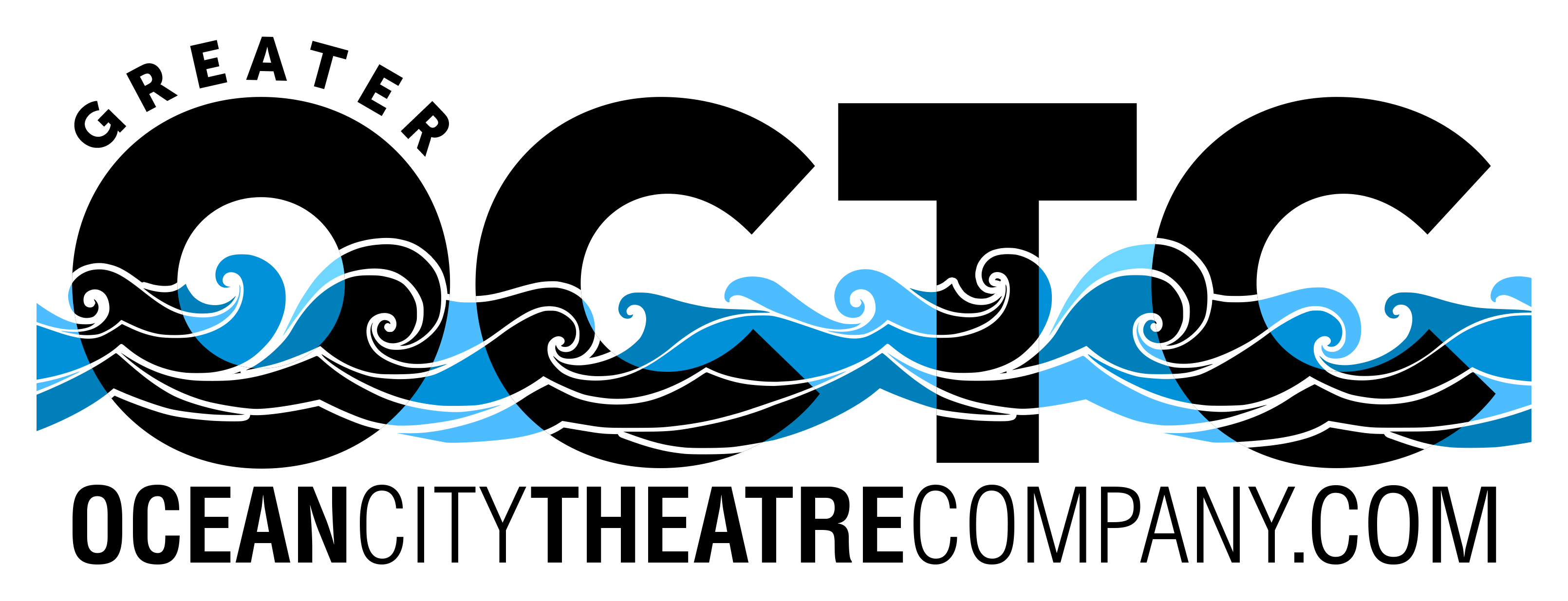 High School Class of 2023 Theatre ScholarshipThe Greater Ocean City Theatre Company presents annual scholarships to students who are graduating High School and have displayed a passion for theatre arts, academic success and a commitment to the Greater Ocean City Theatre Company.Scholarship Requirements:•	Must be graduating from High School in May/June of 2023.•	Must have been involved with the Greater Ocean City Theatre Company for at least two years.•	Must display academic success.•	Must be able to attend OCTC’s Annual Summer Brunch on July 16, 2023.•	Scholarship recipients will be invited as guests of OCTC. Family and friends will be able to purchase brunch tickets if they wish to attend.•	Must display good character and a commitment to theatre arts, music and dance. •	Must complete the below application. •	Deadline: April 1, 2023Please mail completed applications to:OCTC1501 West AvenueOcean City, NJ 08226Or email completed application to info@oceancitytheatrecompany.com Scholarship ApplicationSection One - Biographical:Name:									                   		Address:  											E-Mail:  												Telephone:  											 Parents’ Names: 										Section Two -  High School:High School:  												Grade Point Average to date:  			Section Three – Higher Education:Where will you be attending college? 							Intended Major/Minor: 									Section Four – OCTC Experience:List 2 to 10 key ways you have been involved with OCTC (performing experience, internships, educational programs, etc.)																																																																																																																								____________________________________________________________Section Five – Other Theatre/Music/Dance Experience:List 2 to 5 key theatre, music and/or dance experiencesSection Six – Essay Question:In 250 words or less, describe how being involved with the Greater Ocean City Theatre Company has had an impact on your life																																																												______________________________																																																												______________________________																																																												______________________________																																																												______________________________																																																												______________________________																																																												______________________________																										